PREGHIERA ALLA MADONNA DELLA MISERICORDIAMaria, Madre della Misericordia, accogli  le preghiere che ti presentiamo pieni di fiducia:  innalzale potentemente a Gesù con il tuo cuore colmo di amore per noi.Ci affidiamo a te con fede e speranza, ascoltaci e donaci la tua benevolenza.  Continua, o dolce Madre, a 
spargere l'abbondanza delle tue grazie su tutta l’umanità.Continua a volgere i tuoi occhi misericordiosi  su noi e su tutti coloro che invocano il tuo nome glorioso, insieme a quello del tuo figlio Gesù, unico Salvatore.Ad una voce a te leviamo il grido pieno di speranza:  cara Madre di Misericordia, consola la Chiesa, sostieni il Papa, santifica i sacerdoti, conforta i fedeli, fortifica i giusti, converti i peccatori, solleva gli afflitti, concedi al mondo la pace, affretta la luce eterna ai fratelli defunti. Maria, proteggi la nostra città che ti riconosce ed ama come celeste Patrona.Intercedi, in questo Anno Giubilare, per tutti i tuoi figli e fa che chiunque passi la Porta Santa si senta, atteso, amato e perdonato da DioAmen. 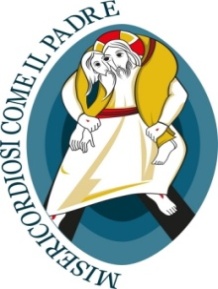 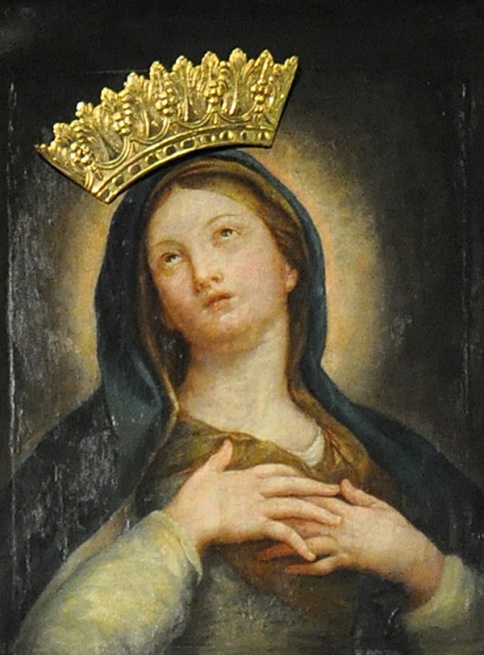 